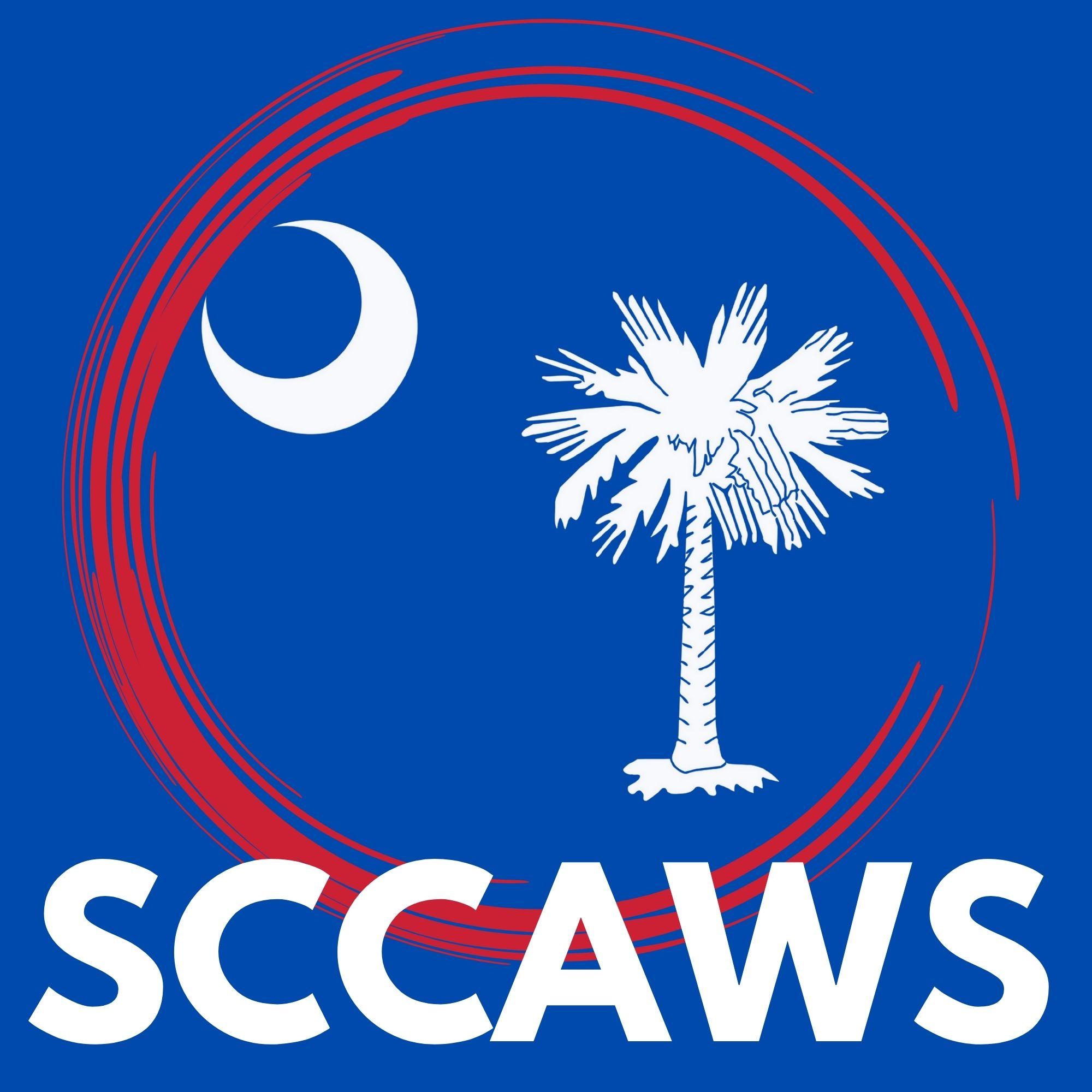 2022 South Carolina Volleyball All-Star ScheduleBrookland Cayce High School – All-Star Volleyball Match SiteAccommodations – Hotel Friday, November 18th   9:00 AM - 9:30 AM	   	South Teams check-in9:30 AM - 10:00 AM 	   	SCCAWS Board Meets with players and coaches10:00 AM - 10:30 AM 		South Pictures10:30 AM - 12:00 PM 		Practice (SOUTH TEAMS) 	10:30 AM - 11:00 AM		North Teams check-in	11:00 AM - 11:30 AM		SCCAWS Board Meets with players and coaches11:30 AM - 12:00 PM	   	North Pictures12:15 PM - 1:15 PM	   	Lunch - Bring lunch in for the players, coaches, and board1:30 PM - 3:00 PM	   	Practice (NORTH TEAMS)2:30 PM - 5:30 PM	   	Downtime at the hotel to relax and get ready for dinner5:30 PM - 6:30 PM   		Dinner	7:00 PM - 7:30 PM		MVP Honoree Speech7:30 PM - 8:30 PM   		Ice Cream Social (All Teams)8:30 PM - 9:30 PM		Tik Tok Challenge			9:30 PM - 10:00 PM 		Team Meeting	(Sign Volleyballs, get uniform numbers for the roster, future plans of players )10:00 PM				In Rooms	Saturday, November 19th  7:00 AM - 7:45 AM		Breakfast7:45 AM - 8:00 AM		Travel to Brookland Cayce									8:15 AM - 8:40 AM		Warm-Up 1A/2A/3A Teams8:45 AM - 9:00 AM		Pre-Game Ceremonies (Officials, Line Judges) 1A/2A/3A All-Star Introductions (Players & Coaches)	9:00 AM		   		1A/2A/3A All-Star Match (Post Game Awards – MVP Honoree, MVP Awards, All-State Recognition 1A, 2A, 3A)8:15 AM - 8:40 AM		Breakfast9:00 AM - 9:30 AM		Travel to Brookland Cayce 10:00 AM - 10:40 AM                  4A/5A Warm-ups in the small gym10:45 AM - 11:00 AM	   	Pre-Game Ceremonies (Officials, Line Judges) 3A/4A All-Star Introductions (Players & Coaches)11:00 AM		   		4A/5A All-Star Match (Post Game Awards – MVP Honoree, MVP Awards, All-State Recognition 4A, 5A)		